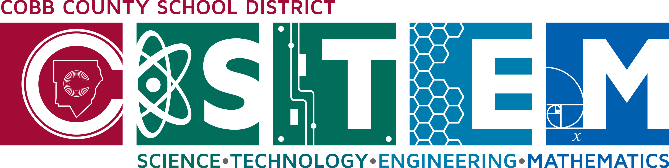 STEM Enrichment Activity ChartGrades K-2Week of May 11 – May 14, 2020STEM Enrichment Activity ChartGrades K-2Week of May 11 – May 14, 2020STEM Enrichment Activity ChartGrades K-2Week of May 11 – May 14, 2020STEM Enrichment Activity ChartGrades K-2Week of May 11 – May 14, 2020CreateMondayCreateMondayScienceTuesdayScienceTuesdayScienceTuesdayCoding/ActiveWednesdayCoding/ActiveWednesdayCoding/ActiveWednesdayEngineeringThursdayEngineeringThursdayPractice mindful coloring! Set the tone with some calming music. Color or doodle quietly as you breathe in and out. Note that you can use any coloring pages or books on hand, or grab these free printable mindful coloring pages to start. 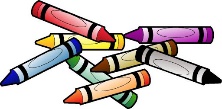 MindfulnessSocial Emotional LearningPractice mindful coloring! Set the tone with some calming music. Color or doodle quietly as you breathe in and out. Note that you can use any coloring pages or books on hand, or grab these free printable mindful coloring pages to start. MindfulnessSocial Emotional LearningSort your stuffed animals (or hot wheels cars, dolls…) by color. Can you sort them another way? (size, type)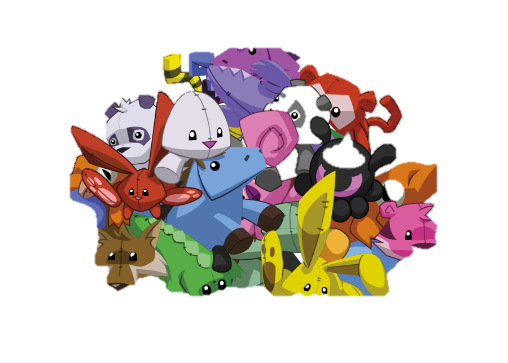 Identifying CharacteristicsSort your stuffed animals (or hot wheels cars, dolls…) by color. Can you sort them another way? (size, type)Identifying CharacteristicsSort your stuffed animals (or hot wheels cars, dolls…) by color. Can you sort them another way? (size, type)Identifying CharacteristicsGo outside and blow some bubbles. Pretend that there are bubble flies everywhere! Use your fly swatter to get rid of them as quickly as you can.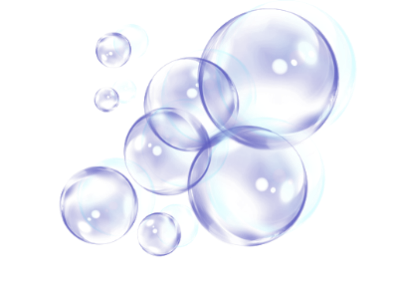 CoordinationGross Motor SkillsGo outside and blow some bubbles. Pretend that there are bubble flies everywhere! Use your fly swatter to get rid of them as quickly as you can.CoordinationGross Motor SkillsGo outside and blow some bubbles. Pretend that there are bubble flies everywhere! Use your fly swatter to get rid of them as quickly as you can.CoordinationGross Motor SkillsMake a paper plate marble runFind more ideas here: https://babbledabbledo.com/how-to-choose-or-make-a-marble-run-your-kids-will-love/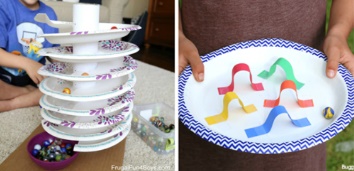 Engineering Design ChallengeMake a paper plate marble runFind more ideas here: https://babbledabbledo.com/how-to-choose-or-make-a-marble-run-your-kids-will-love/Engineering Design ChallengeTry making a flextangle! It’s a paper ring that you can twirl and turn inside out! https://youtu.be/pta1R7g05Xg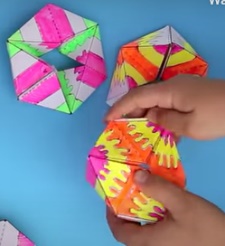 Fine Motor SkillsTry making a flextangle! It’s a paper ring that you can twirl and turn inside out! https://youtu.be/pta1R7g05XgFine Motor SkillsDo some shadow drawings! In the morning (8am) or later afternoon (4pm) use sidewalk chalk to trace a shadow of either a person or familiar object. Come back several hours later and place the object in the same place. Does the shadow match your original outline?Patterns of the SunDo some shadow drawings! In the morning (8am) or later afternoon (4pm) use sidewalk chalk to trace a shadow of either a person or familiar object. Come back several hours later and place the object in the same place. Does the shadow match your original outline?Patterns of the SunDo some shadow drawings! In the morning (8am) or later afternoon (4pm) use sidewalk chalk to trace a shadow of either a person or familiar object. Come back several hours later and place the object in the same place. Does the shadow match your original outline?Patterns of the SunDownload and play on the Scratch Jr. app!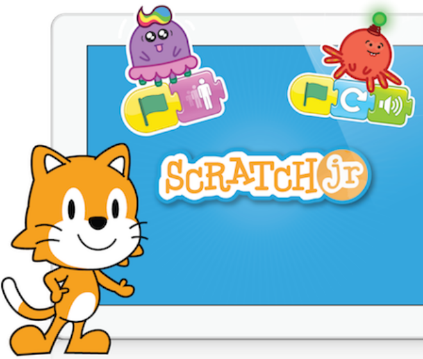 CodingDownload and play on the Scratch Jr. app!CodingDownload and play on the Scratch Jr. app!CodingMake a paper helicopter. Try different sizes and materials to see which ones fly the best!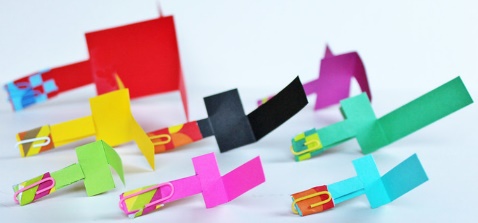 Engineering Design ChallengeMake a paper helicopter. Try different sizes and materials to see which ones fly the best!Engineering Design ChallengePlay “Sound Search.” Everyone sits still and silent for one minute. Then, identify as many different sounds as possible.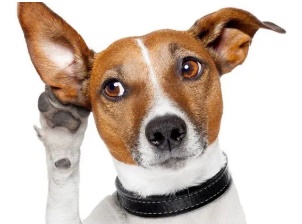 MindfulnessCareful ObservationPlay “Sound Search.” Everyone sits still and silent for one minute. Then, identify as many different sounds as possible.MindfulnessCareful ObservationCheck-in on the pandas at Zoo Atlanta using the panda-cam! Pick a behavior and count how many times they do that within 10 minutes.  https://zooatlanta.org/panda-cam/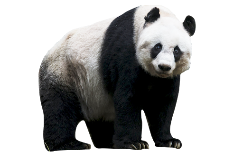 ObservationAnimal CharacteristicsCheck-in on the pandas at Zoo Atlanta using the panda-cam! Pick a behavior and count how many times they do that within 10 minutes.  https://zooatlanta.org/panda-cam/ObservationAnimal CharacteristicsCheck-in on the pandas at Zoo Atlanta using the panda-cam! Pick a behavior and count how many times they do that within 10 minutes.  https://zooatlanta.org/panda-cam/ObservationAnimal CharacteristicsGather all of your small stuffed animals for a carnival-style game of ring toss! Cut out the center of a few paper plates, forming a ring. You can decorate them! Set up your stuffed animals in a clear area and toss the rings trying to get them to land over the stuffed animals. Coordination & MovementGather all of your small stuffed animals for a carnival-style game of ring toss! Cut out the center of a few paper plates, forming a ring. You can decorate them! Set up your stuffed animals in a clear area and toss the rings trying to get them to land over the stuffed animals. Coordination & MovementGather all of your small stuffed animals for a carnival-style game of ring toss! Cut out the center of a few paper plates, forming a ring. You can decorate them! Set up your stuffed animals in a clear area and toss the rings trying to get them to land over the stuffed animals. Coordination & MovementNatural materials challenge – Can you collect sticks, twigs, and building materials to build a structure outside? 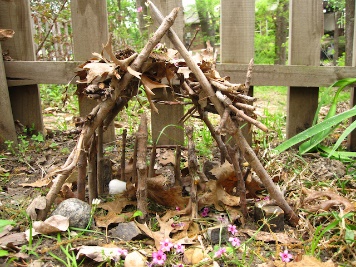 Engineering Design ChallengeNatural materials challenge – Can you collect sticks, twigs, and building materials to build a structure outside? Engineering Design Challenge